ทบทวน ปลายภาค 2-2559ตัวอย่างโจทย์วงกลม1. เหรียญห้าบาทวางอยู่ที่ระยะ 20 เมตร จากศูนย์กลางแผ่นเสียง ถ้าสัมประสิทธิ์ความเสียดทานสถิต ระหว่างเหรียญและแผ่นเสียงเป็น 0.125 จงคำนวณหาจำนวนรอบที่มากที่สุดใน 1 วินาที ที่แผ่นเสียงหมุนแล้วเหรียญยังคงอยู่นิ่งเทียบกับแผ่นเสียง2. วัตถุผูกติดปลายเชือกแล้วแกว่งเป็นวงกลมสม่ำเสมอตามแนวราบแบบฐานกรวย ถ้ารัศมีของการแกว่งเป็นวงกลมเท่ากับ 30 cm และมวลของวัตถุเป็น 0.5 กิโลกรัม เชือกยาว 50 cm อัตราเร็วเชิงมุมของการแกว่งเป็นกี่เรเดียนต่อวินาที3. ทรงกลม a และ b วางอยู่บนระนาบระดับ เมื่อเริ่มต้นเคลื่อนที่พร้อมกัน ทรงกลม a เคลื่อนที่เป็นวงกลมด้วยอัตราเร็วคงที่ ส่วนทรงกลม b ถูกแรงดีดให้เคลื่อนที่ขึ้นไปในแนวดิ่งด้วยอัตราเร็วเริ่มต้น 25 m/s ถ้าทรงกลม b ตกถึงพื้นระนาบ เมื่อทรงกลม a เคลื่อนที่ครบ 1 รอบพอดี ทรงกลม a เคลื่อนที่ด้วยอัตราเร็วเชิงมุมกี่เรเดียนต่อวินาที4. รถยนต์มวล  900  kg  วิ่งมาตามถนนตรงในแนวระดับด้วยอัตราเร็ว  72  km/hr ได้ชะลอความเร็วลงอย่างสม่ำเสมอก่อนถึงทางโค้งราบเป็นเวลา  3  วินาที  จึงวิ่งได้อย่างปลอดภัย อยากทราบว่า ระยะทางตั้งแต่เริ่มลดความเร็วจนถึงทางโค้งนั้นเป็นเท่าใด ถ้าทางโค้งราบนั้นมีรัศมีความโค้ง   150  m  และแรงเสียดทานระหว่างยางรถยนต์กับถนนในแนวรัศมีความโค้งเป็น  600  N 5. ทองคำก้อนหนึ่งวางอยู่บนแผ่นจานราบที่หมุนได้ในแนวระดับ สัมประสิทธิ์แรงเสียดทานสถิตระหว่างทองคำกับแผ่นจานเท่ากับ 0.8 และวางอยู่ที่ระยะ 0.2 เมตร จากจานหมุน ถ้าไม่ต้องการให้วัตถุไถลขณะที่จานกำลังหมุน จานหมุนจะต้องหมุนด้วยความเร็วเชิงมุมเท่าใด ตัวอย่างโจทย์งานและพลังงาน                            v = 40 m/s     	        1. นักขี่จักรยานยนต์ผาดโผน  ต้องการทำสถิติการกระโดดข้ามหน้าผา โดยที่เขา               	ขี่จักรยานยนต์มาในแนวราบด้วยความเร็ว  40  เมตรต่อวินาที   	70 m		35 m		ถ้าแรงต้านทานของอากาศและแรงเสียดทานบนพื้นนั้นน้อยมากๆ  จงหาอัตราเร็วของรถเมื่อเขากระโดดข้ามไปลงถึงพื้นที่เขาของอีกลูกหนึ่ง2. จงหางานในการเคลื่อนที่ตู้คอนเทนเนอร์มวล  1000  kg ขึ้นไปตามพื้นเอียงทำมุม  37 องศา กับพื้นราบไปยังจุดซึ่งอยู่สูงจากพื้นราบ 3 เมตร ด้วยความเร็วคงที่ ถ้าแรงเสียดทานระหว่างกล่องกับพื้นเอียงเท่ากับ  10 นิวตัน  กำหนด sin37⁰ = 3/5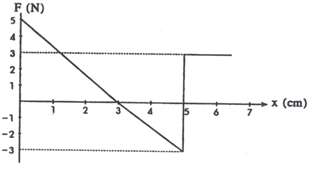 3. จากรูป เป็นกราฟระหว่างแรงกับระยะทางที่วัตถุเคลื่อนที่ งานทั้งหมดที่กระทำในช่วง ระยะทางการเคลื่อนที่จาก 0 ถึง 6.5 เซนติเมตร จะมีขนาดเท่าใด               F(N)    60   				4. วัตถุมวล  2 กิโลกรัม เคลื่อนที่ตามแนวราบด้วยความเร็ว  10  เมตรต่อวินาที                             			 	พุ่งเข้ากดสปริง  กราฟของแรงกระทำและระยะหดของสปริงเป็นดังรูป                               40                                              		ขณะที่สปริงหดเข้าไป  2.5  เมตร  พลังงานจลน์ของวัตถุเหลือเท่าใด    20                                                                       						   F(N)       0  	               1.5    	          2.5      X (m)   					      5. เมื่อใช้แรงค่าต่างๆ อัดสปริงอันหนึ่ง ทำให้สปริงอัดตัวเป็นระยะต่างๆ      20   แล้วนำมาเขียนกราฟได้ดังภาพ  เมื่อนำมวล  7.0  กิโลกรัม   		   ไปติดไว้ที่ปลายสปริงนี้แล้วอัดสปริงเป็นระยะ  0.5  เมตร  		   10       	แล้วปล่อยให้สปริงดีดตัวออก  ขณะที่มวลปลายสปริงผ่านตำแหน่งที่สปริงมีระยะอัดตัวเป็น  0.25  เมตร  มวลนั้นจะมีอัตราเร็วเป็นกี่เมตรต่อวินาที           						      0  	         0.25	     0.5	   X (m)    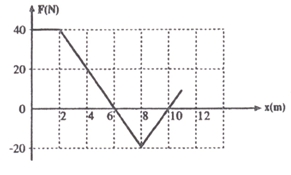 6. วัตถุถูกแรงในแนว X กระทำให้เคลื่อนที่จากตำแหน่ง x = 0 -10 เมตร ภายในเวลา 4 วินาที ถ้าแรงที่ตำแหน่งต่างๆ ของวัตถุแสดงดังกราฟ จงหากำลังงานเฉลี่ยของแรงในช่วงการเคลื่อนที่นี้ตัวอย่างโจทย์โมเมนตัมเชิงเส้น การเคลื่อนที่แบบหมุนและโมเมนตัมเชิงมุม1. ลูกบอลทรงกลม  a  และ  b  มีมวล  0.4  กิโลกรัม เท่ากัน  โดยที่ลูก  b  วิ่งเข้าชนลูก  a  ซึ่งอยู่นิ่ง  หลังชน ลูก  a  และ ลูก  b  กระเด็นทำมุม  37  และ  53  ตามลำดับ กับแนวการเคลื่อนที่ของลูก  b  ก่อนชน ถ้าอัตราเร็วหลังชนของลูก  a  เท่ากับ  3  เมตรต่อวินาที พลังงานจลน์ก่อนชนของลูก  b  มีค่าเท่าใด โดยในกรณีนี้กำหนดให้การเคลื่อนที่ของลูกบอลอยู่บนพื้นราบเกลี้ยง  2. รถยนต์  a  มวล  1000  กิโลกรัม  วิ่งจากทิศใต้ไปยังทิศเหนือ และรถยนต์  b  มวล  1500  กิโลกรัม วิ่งจาทิศตะวันตกไปยังทิศตะวันออก  เมื่อรถทั้งสองชนกันจะไถลลื่นติดกันไปในทิศทางทำมุม  37  องศา  กับแนวทิศตะวันออก ถ้ารถยนต์  a  ขับด้วยความเร็ว  80  กิโลเมตรต่อชั่วโมง  จงหาอัตราเร็วของรถยนต์  b  3. รถยนต์ 2 คัน แล่นเข้าหากันทำมุมกันเป็นมุมฉาก คันหนึ่งมีมวล 2000 กิโลกรัม แล่นด้วยความเร็ว 30 เมตรต่อวินาที ไปทางทิศตะวันออก และอีกคันหนึ่งมีมวล 3000 กิโลกรัม แล่นไปทางทิศเหนือด้วยความเร็ว 20 เมตรต่อวินาที รถทั้งสองคันเข้าชนกันอย่างจังและแล่นติดไปด้วยกัน จงหาความเร็วและมุมหลังจากการชนของรถทั้งสองที่ติดกันหลังชน4. รถเก๋งคันหนึ่งหนัก 1,000 kg.  แล่นไปทางทิศตะวันออกของเมืองในหมอก  ความที่มีหมอกลงจัด จึงทำให้รถชนกับรถสิบล้อหนัก 3,000  kg.  ซึ่งกำลังไปทางทิศใต้ด้วยความเร็ว  2 m/s ถ้าความเร็วรถเก๋งเท่ากับ  4 m/s  จงหาความเร็วและทิศทางของรถทั้งสอง  ถ้ารถทั้งสองติดกันไปหลังชนกัน5. ทรงกระบอกตัน (Solid cylinder or disk)  กลิ้งลงพื้นเอียงโดยไม่ไถลจากตำแหน่งสูง  h  เมื่อสุดพื้นเอียง จุดศูนย์กลางมวลของทรงกระบอกจะมีอัตราเร็วเท่าใด(กำหนดให้โมเมนต์ของทรงกระบอกตันเท่ากับ   )6. แผ่นไม้กลมรัศมี  0.5  เมตร  มวล  2  กิโลกรัม  และมีโมเมนต์ความเฉื่อย  0.5  กิโลกรัมเมตร2  เคลื่อนที่ในแนวตรง  โดยมีความเร็วของศูนย์กลางมวล  4  เมตรต่อวินาที จงหาพลังงานจลน์ของแผ่นไม้นี้เมื่อเคลื่อนที่โดยหมุนรอบศูนย์กลางมวล7. ใบพัดเฮลิคอปเตอร์มีทั้งหมด  3  ใบ โดยแต่ละใบยาว  5.2 เมตร  มวล  240  กิโลกรัม  โรเตอร์หมุนด้วยอัตราเร็ว  350  รอบต่อนาที  จงหา  {กำหนดให้โมเมนต์ความเฉื่อยของใบพัด เท่ากับ 1/3 ml2}7.1 โมเมนต์ความเฉื่อยของใบพัดรอบแกนหมุน ใบพัดแต่ละอันถือว่าเป็นคานบางได้7.2 พลังงานจลน์ของการหมุน8. เมื่อใช้ทอร์กขนาด  20  N.m  กระทำที่ขอบล้ออันหนึ่ง  ทำให้ล้อหมุนจากหยุดนิ่งเป็น  120  รอบต่อนาที  ภายในเวลา  5  วินาที  จงหาโมเมนต์ความเฉื่อยของล้อ9. ล้อเกวียน รัศมีของล้อเท่ากับ  0.3 เมตร  ขอบของล้อมีมวล  1.0 กิโลกรัม  ซี่ล้อทั้งสี่แต่ละซี่มีมวล  0.4 กิโลกรัม จงหาโมเมนต์ความเฉื่อยของล้อเกวียนรอบเพลา {กำหนดให้โมเมนต์ความเฉื่อยของซี่ล้อ เท่ากับ 1/12 ml2}10. นักเรียน ม. 4 ทำการทดลองเรื่องโมเมนตัมเชิงมุม สังเกตเห็นว่า สุธิตานั่งบนแป้นหมุนรอบแกนดิ่ง มือถือดัมเบลไว้ข้างละอัน  ดัมเบลแต่ละอันมีมวล  2  กิโลกรัม  แล้วเหยียดแขนทั้งสองให้ดัมเบลอยู่ห่างจากแกนหมุน  90 เซนติเมตร  แล้วหมุนแป้นจนกระทั่งมีความเร็วเป็น  5  รอบต่อนาที  ต่อไปหดแขนให้ดัมเบลอยู่ห่างจากแกนหมุน  20  เซนติเมตร  จงหาว่าแป้นหมุนจะหมุนด้วยอัตราเร็วกี่รอบต่อนาที  11. แผ่นไม้กลมรัศมี  0.5  เมตร  มวล  2  กิโลกรัม  และมีโมเมนต์ความเฉื่อย  0.25  กิโลกรัมเมตร2  เคลื่อนที่ในแนวตรง  โดยมีความเร็วของศูนย์กลางมวล  4  เมตรต่อวินาที จงหาพลังงานจลน์ของแผ่นไม้นี้เมื่อเคลื่อนที่โดยหมุนรอบศูนย์กลางมวล12. ถ้าความเร็วในแนวเส้นสัมผัสของชิ้นงานเท่ากับ  0.50  เมตรต่อวินาที  จงหาความเร็วเชิงมุมของชิ้นงานเป็นรอบต่อนาที  ถ้าชิ้นงานมีเส้นผ่านศูนย์กลาง  0.10 เมตร